  									 Speiseplan     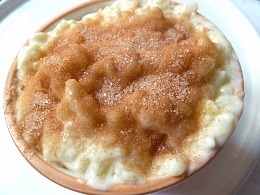 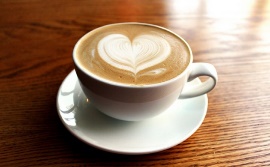 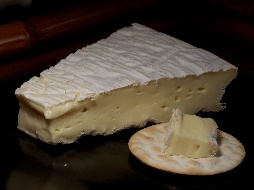 Datum               Menü I         Menü II       AbendbeilageMontag12.11.2018TagessuppeChampignon-Leberkäse-Omelette dazu SalatMohn-Honig-Walnuss JoghurtTagessuppeRetro GemüsetellerMohn-Honig-Walnuss JoghurtSülzeDienstag13.11.2018BlumenkohlsuppePutengulasch „Gyros“ mit ReisMilchreis mit KirschenBlumenkohlsuppeSpätzle PfanneMilchreis mit KirschenGurken SalatMittwoch14.11.2018Deftige Erbsensuppe mit Wiener WürstchenKaiserschmarrnLasagne MediterranKaiserschmarrnVanille QuarkDonnerstag15.11.2018Pikante MöhrensuppeBauern Schnitzel mit Ratatouille Gemüse und KartoffelnMandelzimt CremePikante MöhrensuppeBruschetta mit Tomaten und MozzarellaMandelzimt CremeMilchbrötchenFreitag16.11.2018Käse Rahm SuppeSchlemmerfilet  „Bordelaise“  mit Rostkartoffeln Pflaumen KompottKäse Rahm suppeKarotte Rustika  an BechamelsaucePflaumen KompottGedünstete ZwiebelnSamstag17.11.2018Hühnersuppe mit HühnerfleischeinlageLebkuchen MoussePfifferlingrahmsuppeLebkuchen MousseObstSonntag18.11.2018SonntagssuppeLummer Braten mit Zapfenkroketten  und SchwarzwurzelPfirsichcremeSonntagssuppeKürbis RisottoPfirsichcremeActimel